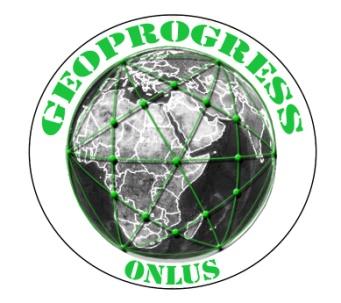 2nd Geoprogress Global Forum  SUSTAINBILITY AND ENERGY ISSUESThe “Geoprogress Global Forum (GGF)” is an international initiative promoted by Geoprogress Journal,  which is an open access e-journal,  submitted to a double-blind peer review, edited by Geoprogress. This is a non-profit organisation founded by Italian academics out of various disciplines and universities for contributing to the progress of humanity, namely to build a better world, and enhance peace and well-being, interdependence between nations, emancipation from starvation and other humiliating deprivations.The GGF is open to scientists, experts, politicians and anyone around the World who wants to contribute to overcome the above problems. Furthermore, it would contribute to initiate a people global network with the same world concept and intentions and therefore help to urge the international policies of their States in the same direction. Each edition focuses on different problems of territory development, from local to global scale, and debates policies, management models and action proposals. The second edition, opened with the international conference of Brussels on “Sustainability and Energy Issues”, held in September 7th, intends to focus on energy security and sustainability needs facing the present market and resistances to change. In particular, it aims: to analyze current energy geography, which involves great differences in energy problems in different territories and requires different solutions and overall a new re-launch of co-operation among people for a sustainable development; to discuss the strategies of energy security for humanity in sustainability and put forward policies and regulations, nationally and internationally. Its purpose is not only to give continuity to the debate concerning the global environment issues that should be constantly in the spotlight of the scholars and public decision makers; but also, to try to further involve the scientific community in the global problems. This community should contribute not only to find techniques, of production and organization, that are increasingly sustainable, but also to identify and remove resistances and obstacles toward the diffusion of such techniques and toward the satisfaction the energy needs of billion people.  This international conference was the first important moment of the Forum that continued with the publication of the first contributions of the scientific community, experts and public decision-makers in the developing the debate over the web.  In 2018, the Forum will continue with other initiatives - such as workshops and round tables on specific topics and issues organized with the collaboration of interested Institutions, University Departments, Associations, etc. -  and with the publication in the GeoProgress Journal  of new  important contributions consistent with the following call for papers.  CALL FOR PAPERSThe 2nd GGF organization committee encourages the submission of original manuscripts, commentary and essays devoted to the examination of theoretical or empirical issues  related  to  energy production, distribution and consumption, and their social and environmental impacts, mainly in the fields of Environmental, Economical, Technical, Political and Geographical Studies. Key issues to be discuss are around: how to provide energy (electricity, natural gas and oil) world needs in sustainability;how to stop short-term increase the consumption of fossil fuels and to reduce it long-term; in what ways, with what technical innovations, you can reduce the energy intensity; what are the best policies to incentivize energy efficiency; how to help poor countries to develop more sustainable energy and to meet the energy requirement to illuminate millions of homes that are still lacking; how to finance energy and ecological transition worldwide.The several topics related to the above issues include: Geography of sources of production and consumption (current situation and trends); Unmet needs in underdeveloped countries; Geography of the diffusion of renewable sources; Agriculture and energy, energy and transport; Techniques and modes of energy-saving; Unbundling in energy markets; Regulation of transmission and distribution systems; Smart grid technologies; Smart grids and demand side flexibility; Impact of renewable and distributed generation on networks; Geopolitics of energy sources; Energy and sustainability transitions; European energy and climate policies; Energy transition in Europe, US, China, India and elsewhere, Resistances and obstacles to the development of sustainable energy; Policies for a sustainable production with the forecasted needs of humanity to 2050; Renewable energy:  policies and good practices; Energy, production scale and location; Energy market: structure and tendencies; Strategies and management issues of energy companies; Trends of energy technology costs. How TO SUBMIT A PAPER Every paper will be proposed for publication to the GeoProgress Journal. So every paper, as well as intervention and report, has to be edited according the norms and format ("Style Guidelines…") you find in www.geoprogress.eu/publications, and will be submitted to peer review.Deadline and Online application  Proposals can be submitted   both from 1st January to 30th April and from 1st July to 30th October. Usually, authors will be notified of the decision in 45 days. Proposals must be sent in English in the form of full length contributions (maximum 7200 words or 20 pages), according the Manuscript Submission Guidelines and the Format you find in www.geoprogress.eu/publication/ORGANISATIONResponsible  for the GGFFrancesco  Adamo,  Prof. Emer. of Economic Geography,  President of  Geoprogress  Onlus.Steering Committee of the GGF: Bjorn Asheim (Norway and Sweden), Huseyn Bagci,(Turkey), Vincente Bielza de Ory (Spain), Vladimir Kolossov (Russia), Sergio Conti (Italy), Elena Dell’Agnese (Italy), Labadi Fadwa (Palestine), Claudio Minca (Nederlands), Julian  V. Minghi (USA), Maria Paradiso (Italy), Petros Petsimeris (France), Stephane Rosiere (France), Christian Vandermotten (Belgium), Peter Wiltshier (United Kingdom).Scientific Committee of the 2nd GGF: Federico Testa (ENEA), Riccardo Basosi (Siena), Sue Roaf (Edinburgh), George Gross (Urbana, Illinois), Marco C. Masoero (Torino), Patrizia Lombardi (Torino) and Emanuela Colombo (Milan). Executive Committee  of the 2nd GGF: Silvino Salgaro (University of Verona), Angioletta Voghera and Andrea Lanzini (Polytecnic of Torino), Maria Giuseppina Lucia (university of Turin).Secretariat of the GGF: Geoprogress (Onlus): Edoardo Ardizzone (edo.ardizzone@gmail.com) Polytechnic of Torino, Energy Department: Maria Pia Martino (mariapia.martino@polito.it) Università di Verona:  Lucia Masotti (lucia.masotti@univr.it) Information: info@geoprogress.eu